ЈАВНО ПРЕДУЗЕЋЕ „ЕЛЕКТРОПРИВРЕДА СРБИЈЕ“ БЕОГРАДЕЛЕКТРОПРИВРЕДА СРБИЈЕ ЈП  БЕОГРАД-ОГРАНАК ТЕНТУлица: Богољуба Урошевића- Црног  број 44.Место:ОбреновацБрој: 105-E.03.01.-24057/7-2019Обреновац, 25.02.2019.годинеНа основу члана 54. и 63. Закона о јавним набавкама („Службeни глaсник РС", бр. 124/12, 14/15 и 68/15), Комисија за јавну набавку број 2529/2018(ЈН/3000/1714/2018), за набавку Пумпе за дозирање амонијака и хидразина, на захтев заинтересованог лица, даје ДОДАТНЕ ИНФОРМАЦИЈЕ ИЛИ ПОЈАШЊЕЊАУ ВЕЗИ СА ПРИПРЕМАЊЕМ ПОНУДЕБр. 2.Пет и више дана пре истека рока предвиђеног за подношење понуда, заинтересовано лице је у писаном облику од наручиоца тражило додатне информације односно појашњења а Наручилац у року од три дана од дана пријема захтева објављује на Порталу јавних набавки и интернет страници Наручиоца,  следеће информације, односно појашњења:ПИТАЊЕ : 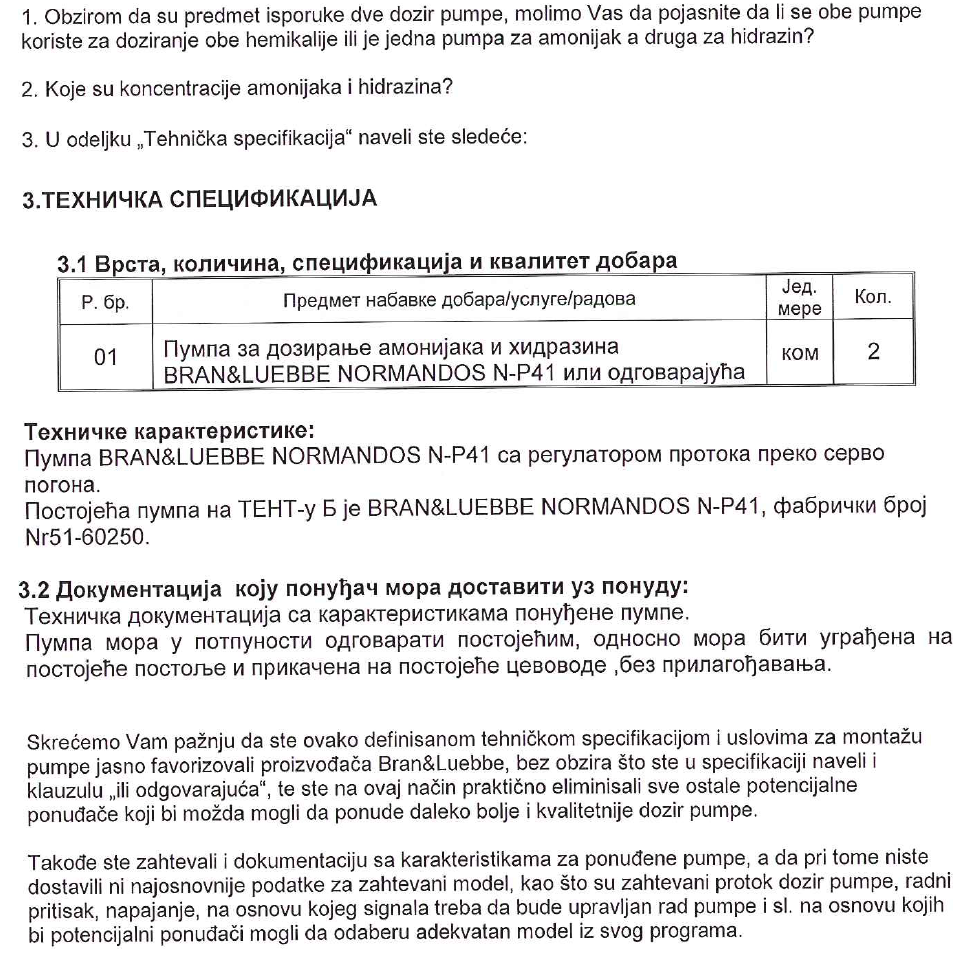 ОДГОВОР 1 : 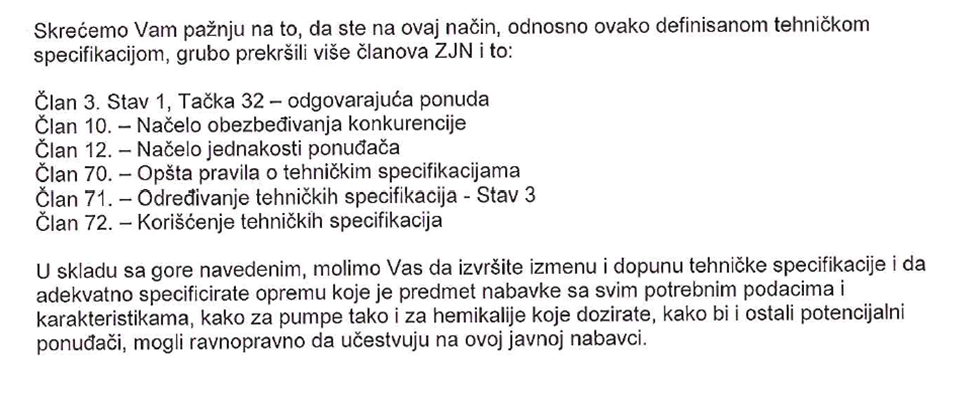 Тражене пумпе се користе за дозирање  амонијака и хидразина, у зависности од потреба наручиоца.ОДГОВОР 2 : Концетрације амонијака је 0,5%. Концетрација хидразина је 0,5%.ОДГОВОР 3 : Изменама и допунама конкурсне документације ће бити дат одговор на ово питање.У складу са постављеним питањем Наручилац ће изменити Конкурсну документацију у делу ТЕХНИЧКЕ СПЕЦИФИКАЦИЈЕ У складу са наведеним појашњењима Комисија ће израдити измене и допуне конкурсне документације и исте објавити на Порталу јавних набавки и интернет страници Наручиоца